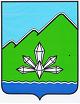 АДМИНИСТРАЦИЯ ДАЛЬНЕГОРСКОГО ГОРОДСКОГО ОКРУГА                 ПРИМОРСКОГО КРАЯ ПОСТАНОВЛЕНИЕ _______________                             г. Дальнегорск                                 №   _______Об утверждении административного регламентапредоставления муниципальной услуги «Выдача 
разрешений на ввод объектов  в эксплуатацию»В соответствии с Градостроительным кодексом Российской Федерации, Федеральными законами от 06.10.2003 № 131-ФЗ «Об общих принципах организации местного самоуправления в Российской Федерации», от 27.07.2010 
№ 210-ФЗ «Об организации предоставления государственных и муниципальных услуг», администрация Дальнегорского городского округаПОСТАНОВЛЯЕТ:1. Утвердить прилагаемый административный регламент предоставления муниципальной услуги «Выдача разрешений на ввод объектов в эксплуатацию».2. Признать утратившими силу следующие постановления администрации Дальнегорского городского округа:от 18.11.2015   № 668-па «Об утверждении административного регламента по предоставлению муниципальной услуги «Выдача разрешений на ввод объектов  в эксплуатацию»;от 28.06.2016 № 359-па «О внесении изменений в административный регламент предоставления администрацией Дальнегорского городского округа муниципальной услуги «Выдача разрешений на ввод объектов в эксплуатацию», утвержденный постановлением администрации Дальнегорского городского округа 
от 18.11.2015 № 668-па»;	от 30.09.2016 № 542-па «О внесении изменений в административный регламент предоставления администрацией Дальнегорского городского округа муниципальной услуги «Выдача разрешений на ввод объекта в эксплуатацию», утверждённый постановлением администрации Дальнегорского городского округа 18 ноября 2015 года № 668-па»;от 27.01.2017 № 40-па «О внесении изменений в административный регламент предоставления администрацией Дальнегорского городского округа муниципальной услуги «Выдача разрешений на ввод объектов в эксплуатацию», утверждённый постановлением администрации Дальнегорского городского округа от 18.11.2015 № 668-па». 3.   Контроль за исполнением настоящего постановления возложить на первого заместителя главы администрации Дальнегорского городского округа.4. Опубликовать настоящее постановление в газете «Трудовое слово» и разместить на официальном сайте Дальнегорского городского округа.И.о. Главы Дальнегорского          городского округа                                                                           	       В.Н. Колосков                                                                            